CÁMARA DE REPRESENTANTES COMISIÓN TERCERA CONSTITUCIONAL PERMANENTE (ASUNTOS ECONÓMICOS)SESIÓN FORMAL VIRTUALLEGISLATURA 2020– 2021(Del 20 de julio de 2020 al 20 de junio de 2021)ORDEN DEL DIADe la Sesión formal virtual del día miércoles 18 de noviembre de 2020HORA: 10:30 a.m.ILLAMADO A LISTA Y VERIFICACIÓN DEL QUÓRUMIIAPROBACIÓN DE ACTAS COMISIÓN TERCERA CONSTITUCIONAL PERMANENTEIIIESTUDIO, DISCUSIÓN Y VOTACIÓN EN PRIMER DEBATE DE LOS SIGUIENTES PROYECTOS DE LEY:PROYECTO DE LEY N° 055 DE 2020 CÁMARA, “POR MEDIO DEL CUAL SE CREA UN FONDO PARA ERRADICAR POBREZA EXTREMA Y MULTIDIMENSIONAL EN CÓRDOBA”.Autores: HONORABLES SENADORES: RUBY HELENA CHAGUI SPATH, ÁLVARO URIBE VÉLEZCoordinadores: Honorables Representantes: JHON JAIRO BERRÍO LÓPEZ, KATHERINE MIRANDA PEÑA.Ponentes: Honorables Representantes VÍCTOR MANUEL ORTÍZ JOYAYAMIL HERNANDO ARANA PADAUÍGaceta: 978 de 2020Ponencia: PositivaPROYECTO DE LEY N°. 163 DE 2020 CÁMARA, “POR LA CUAL SE ESTABLECEN EXENCIONES DE IMPUESTOS DE CARÁCTER NACIONAL Y TRIBUTOS ADUANEROS PARA LA REALIZACIÓN DE LOS I JUEGOS PANAMERICANOS JUNIOR CALI 2021, V JUEGOS PARAPANAMERICANOS JUVENILES BOGOTÁ 2021 Y XIX JUEGOS DEPORTIVOS BOLIVARIANOS VALLEDUPAR 2022 Y SE DICTAN OTRAS DISPOSICIONES”.Autores: Honorables Representantes: NORMA HURTADO SÁNCHEZ, CHRISTIAN JOSÉ MORENO VILLAMIZAR, CHRISTIAN MUNIR GARCÉS ALJURE, JUAN FERNANDO REYES KURI, JHON ARLEY MURILLO BENÍTEZ, ELBERT DÍAZ LOZANO, ÁLVARO HENRY MONEDERO RIVERA, OSWALDO ARCOS BENAVIDES, Honorables Senadores: ROOSVELT RODRÍGUEZ RENGIFO, JOHN HAROLD SUÁREZ VARGAS, JOHN MILTON RODRÍGUEZ GONZÁLEZCoordinador: Honorable Representante: WILMER RAMIRO CARRILLO MENDOZAPonentes: Honorables Representantes:  FABIO FERNANDO ARROYAVE RIVAS, CHRISTIAN MUNIR GARCÉS ALJUREGaceta: 1080 de 2020Ponencia: PositivaPROYECTO DE LEY N° 070 DE 2020 CÁMARA, “POR MEDIO DE LA CUAL  SE MODIFICA EL DECRETO LEY 568 DE 2020 “POR EL CUAL SE CREA EL IMPUESTO SOLIDARIO POR EL COVID 19, DENTRO DEL ESTADO DE EMERGENCIA ECONÓMICA, SOCIAL Y ECOLÓGICA DISPUESTO EN EL DECRETO LEGISLATIVO 417 DE 2020”.Autores: Honorables Senadores: IVÁN MARULANDA GÓMEZ, ROY LEONARDO BARRERA MONTEALEGRE, JORGE ENRIQUE ROBLEDO CASTILLO, GUSTAVO BOLÍVAR MORENO, IVÁN CEPEDA CASTRO CASTILLO, ANTONIO ESREMID SANGUINO PAÉZ, JUAN LUIS CASTRO CÓRDOBA, JOSÉ AULO POLO MEDINA, AÍDA YOLANDA AVELLA ESQUIVEL, VICTORIA SANDINO SIMANCA, SANDRA LILIANA ORTÍZ NOVA, PABLO CATATUMBO TORRES VICTORIA, JAIME DURÁN BARRERA, JESÚS ALBERTO CASTILLA SALAZAR, ALEXANDER LÓPEZ MAYA, ISRAEL ALBERTO ZÚGIÑA IRIARTE, JULIAN GALLO CUBILLOS, JOSÉ RITTER LÓPEZ PEÑA, ANDRÉS CRISTO BUSTOS, LUSI FERNANDO VELASCO CHAVES, GUILLERMO GARCÍA REALPE, TEMÍSTOCLES ORTEGA NARVAÉS,  Honorables Representantes: EDWING FABIAN DÍAZ PLATA, JUANITA MARÍA GOEBERTUS ESTRADA, CÉSAR AUGUSTO PACHÓN ACHURY, JORGE ALBERTO GÓMEZ GALLEGO, LEÓN FREDY MUÑOZ LOPERA, JAIRO REINALDO CALA SUÁREZ, CARLOS ALBERTO CARREÑO MARÍN, ABEL DAVID JARAMILLO LARGO, ÁNGELA MARÍA ROBLEDO GÓMEZ, CATALINA ORTÍZ LALINDE, KATHERINE MIRANDA PEÑA, CÉSAR AUGUSTO ORTÍZ ZORRO, MAURICIO ANDRÉS TORO ORJUELA, OMAR DE JESÚS RESTREPO CORREA.Coordinadores: Honorables Representantes: CARLOS ALBERTO CARREÑO MARÍNERASMO ELÍAS ZULETA BECHARAPonentes: Honorables Representantes WADITH ALBERTO MANZUR IMBETT, GUSTAVO HERNÁN PUENTES DÍAZ, JUAN PABLO CELIS VERGEL, NUBIA LÓPEZ MORALESSe encuentran radicadas dos ponencias así:PONENCIA POSITIVARadicada el 17 de septiembre de 2020Suscrita por el Honorable Representante Carlos Alberto Carreño MarínPONENCIA NEGATIVARadicada el 23 de septiembre de 2020Suscrita por los Honorables Representantes: ERASMO ELÍAS ZULETA BECHARA, WADITH ALBERTO MANZUR IMBETT, GUSTAVO HERNÁN PUENTES DÍAZ, JUAN PABLO CELIS VERGEL, NUBIA LÓPEZ MORALES.Gaceta: 977 de 2020 (las dos ponencias)PROYECTO DE LEY N° 044 DE 2020 CÁMARA, “POR MEDIO DE LA CUAL SE OTORGA SEGURIDAD JURÍDICA Y FINANCIERA AL SEGURO AGROPECUARIO Y SE DICTAN OTRAS DISPOSICIONES A FAVOR DEL AGRO”.Autores: HONORABLES REPRESENTANTES: FELIX ALEJANDRO CHICA CORREA, BUENAVENTURA LEÓN LEÓN, EDWIN GILBERTO BALLESTEROS ARCHILA, GABRIEL JAIME VALLEJO CHUJFI, HONORABLE SENADOR: ALEJANDRO CORRALES ESCOBAR.Coordinador: Honorable Representante: NUBIA LÓPEZ MORALESPonentes: Honorables Representantes NIDIA MARCELA OSORIO SALGADONÉSTOR LEONARDO RICO RICO.Gaceta: 976 de 2020Ponencia: PositivaPROYECTO DE LEY N°.099 DE 2020 CÁMARA, “POR MEDIO DEL CUAL  SE FOMENTA LA CREACIÓN DE EMPRESAS VERDES Y SE DICTAN OTRAS DISPOSICIONES.”Autor: Honorable Representante: EDWING FABIÁN DÍAZ PLATACoordinadores: Honorables Representantes: KATHERINE MIRANDA PEÑAJOHN JAIRO ROLDÁN AVENDAÑOPonentes: Honorables Representantes SARA ELENA PIEDRAHITA LYONSNIDIA MARCELA OSORIO SALGADOSe encuentran radicadas dos ponencias así:PONENCIA NEGATIVARadicada el 22 de septiembre de 2020Suscrita por los Honorables Representantes JOHN JAIRO ROLDAN AVENDAÑO, NIDIA MARCELA OSORIO SALGADO, SARA ELENA PIEDRAHITA LYONS. PONENCIA POSITIVARadicada el 24 de septiembre de 2020Suscrita por la Honorable Representante: KATHERINE MIRANDA PEÑA.Gaceta: 999 de 2020 (las dos ponencias)PROYECTO DE LEY N° 002 DE 2020 CÁMARA, “POR MEDIO DEL CUAL SE MODIFICA EL ARTÍCULO 2° DE LA LEY 1814 DE 2016”.Autores: Honorables Representantes: JULIO CÉSAR TRIANA QUINTERO, CARLOS ALBERTO CUENCA CHAUX.Coordinadores: Honorables Representantes: CARLOS MARIO FARELO DAZAENRIQUE CABRALES BAQUEROGaceta: 1040 de 2020Ponencia: PositivaPROYECTO DE LEY N°. 351 DE 2020 CÁMARA, “POR MEDIO DE LA CUAL SE AUTORIZA LA EMISIÓN DE LA ESTAMPILLA PRO UNIVERSIDAD DEL QUINDÍO”.Autores: Honorables Representantes a la Cámara: DIEGO JAVIER OSORIO JIMÉNEZ, LUCIANO GRISALES LONDOÑO, ATILANO ALONSO GIRALDO ARBOLEDA, CHRISTIAN MUNIR GARCÉS ALJURE, JHON JAIRO ROLDÁN AVENDAÑO y los Senadores de la República: AYDEÉ LIZARAZO CUBILLOS, MARÍA DEL ROSARIO GUERRA DE LA ESPRIELLA, JUAN SAMY MERHEG MARÚN.Coordinadores: Honorables Representantes: ENRIQUE CABRALES BAQUEROJOHN JAIRO ROLDÁN AVENDAÑOGaceta: 1062 de 2020Ponencia: PositivaPROYECTO DE LEY N°. 165 DE 2020 CÁMARA, “POR MEDIO DE LA CUAL SE ESTABLECEN MEDIDAS DE ALIVIO ECONÓMICO PARA EL SECTOR DE TRANSPORTE TERRESTRE INTERMUNICIPAL DE PASAJEROS POR CARRETERA, TERMINALES DE TRANSPORTE TERRESTRE AUTOMOTOR DE PASAJEROS POR CARRETERA Y SE DICTAN OTRAS DISPOSICIONES”.Autor: Honorable Senador:  RICHARD ALFONSO AGUILAR VILLACoordinadores: Honorables Representantes: SALÍM VILLAMIL QUESSEPSARA ELENA PIEDRAHITA LYONS.Ponente: Honorable Representante:  JOHN JAIRO ROLDÁN AVENDAÑOGaceta: 1079 de 2020Ponencia: PositivaPROYECTO DE LEY N°. 357 DE 2020 CÁMARA, "POR MEDIO DE LA CUAL SE MODIFICA LA TASA DE USURA EN COLOMBIA".Autores: Honorables Representantes: ÓSCAR DARÍO PÉREZ PINEDA, GUSTAVO LONDOÑO GARCÍA, JHON JAIRO BERRIO LOPEZ, JOHN JAIRO BERMÚDEZ GARCÉS, JUAN DAVID VÉLEZ, JENNIFER KRISTIN ARIAS FALLA, EDWIN ALBERTO VALDÉS RODRÍGUEZ, JOSÉ VICENTE CARREÑO CASTRO, RICARDO ALFONSO FERRO LOZANO, ENRIQUE CABRALES BAQUERO, JUAN FERNANDO ESPINAL RAMÍREZ.Coordinadores: Honorables Representantes: EDWIN ALBERTO VALDÉS RODRÍGUEZ, ÓSCAR DARÍO PÉREZ PINEDA.Ponente: Honorable Representante:  WADITH ALBERTO MANZUR IMBETT Gaceta: 1082 de 2020Ponencia: PositivaPROYECTO DE LEY N°. 179 DE 2020 CÁMARA, “POR MEDIO DE LA CUAL SE MODIFICA EL ARTÍCULO 1 DE LA LEY 1685 DE 2013, POR MEDIO DE LA CUAL SE AUTORIZÓ LA EMISIÓN DE LA ESTAMPILLA PRO UNIVERSIDAD DEL PACÍFICO EN MEMORIA DE OMAR BARONA MURILLO”.Autores: Representantes a la Cámara: JHON ARLEY MURILLO BENÍTEZ, FABER ALBERTO MUÑOZ CERÓN, ELIZABETH JAY-PANG DÍAZ, CIRO ANTONIO RODRÍGUEZ PINZÓN.Coordinador: Honorable Representante: CARLOS JULIO BONILLA SOTOPonente: Honorable Representante:  JOHN JAIRO CÁRDENAS MORÁNGaceta: 1080 de 2020Ponencia: PositivaPROYECTO DE LEY N°. 238 DE 2020 CÁMARA, “POR MEDIO DE LA SE ARMONIZA LA NORMATIVIDAD VIGENTE EN MATERIA TRIBUTARIA RESPECTO A LAS FAMILIAS CON HIJOS DEPENDIENTES O EN SITUACIÓN DE DISCAPACIDAD”.Autores: Honorables Representantes:  JULIÁN PEINADO RAMÍREZ, ALEJANDRO ALBERTO VEGA PÉREZ, ANDRÉS DAVID CALLE AGUAS, JOSÉ DANIEL LÓPEZ JIMÉNEZ, ELOY CHICHÍ QUINTERO ROMERO, CÉSAR AUGUSTO LORDUY MALDONADO, JUAN FERNANDO REYES KURI, JUAN CARLOS LOZADA VARGAS.Coordinadores: Honorables Representantes: KELYN JOHANA GONZÁLEZ DUARTE, BAYARDO GILBERTO BETANCOURT PÉREZ Ponente: Honorable Representante:  JOHN JAIRO CÁRDENAS MORÁNGaceta: 1080 de 2020Ponencia: PositivaPROYECTO DE LEY N°. 349 DE 2020 CÁMARA, “POR MEDIO DEL CUAL SE RENUEVA Y ADICIONA LA ESTAMPILLA PRO-UNIVERSIDAD TECNOLÓGICA DEL CHOCÓ DIEGO LUIS CÓRDOBA CONTENIDA EN LA LEY 682 DEL 09 DE AGOSTO DE 2001”.Autores: Honorables Representantes: NILTON CÓRDOBA MANYOMA, KELYN JOHANA GONZÁLEZ DUARTE, VÍCTOR MANUEL ORTÍZ JOYA, CARLOS JULIO BONILLA SOTO, SILVIO CARRASQUILLA TORRES, NUBIA LÓPEZ MORALES, FABIO FERNANDO ARROYAVE RIVAS, HARRY GIOVANNY GONZÁLEZ GARCÍA, JEZMI LIZETH BARRAZA ARRAUT, JULIÁN PEINADO RAMÍREZ, ALEJANDRO VEGA PÉREZ, LUCIANO GRISALES LONDOÑO, OSCAR HERNÁN SÁNCHEZ LEÓN, JOSÉ LUIS CORREA LÓPEZ y el Honorable Senador de la República JULIÁN BEDOYA PULGARÍN.Coordinador: Honorable Representante: FABIO FERNANDO ARROYAVE RIVASPonente: Honorable Representante:  NIDIA MARCELA OSORIO SALGADO Gaceta: 1075 de 2020Ponencia: PositivaPROYECTO DE LEY N°. 139 DE 2020 CÁMARA, “POR MEDIO DE LA CUAL SE AUTORIZA LA EMISIÓN DE LA ESTAMPILLA PRO UNIVERSIDAD DEL TOLIMA Y SE DICTAN OTRAS DISPOSICIONES”.Autor: Honorable Senador de la República, MIGUEL ÁNGEL BARRETO CASTILLO Coordinador: Honorable Representante, YAMIL HERNANDO ARANA PADAUIPonente: Honorable Representante JHON JAIRO BERRÍO LÓPEZGaceta: 1116Ponencia: NegativaPROYECTO DE LEY N°. 141 DE 2020 CÁMARA, “POR LA CUAL SE MODIFICAN LOS ARTÍCULOS 468-1 Y 468-3 DEL ESTATUTO TRIBUTARIO, SE FORTALECEN LOS MECANISMOS PARA IMPULSAR EL TURISMO Y EL TRANSPORTE AÉREO NACIONAL Y SE DICTAN OTRAS DISPOSICIONES”.Autores: Honorables Senadores de la República, MIGUEL ANGEL BARRETO CASTILLO, NORA MARÍA GARCÍA BURGOS, NADYA GEORGETTE BLEL SCAF, ESPERANZA ANDRADE DE OSSO, EFRAÍN JOSÉ CEPEDA SARABIA, LAUREANO AUGUSTO ACUÑA DÍAZ, JUAN SAMY MERHEG MARUN, MYRIAM ALICIA PAREDES AGUIRRE, JUAN DIEGO GÓMEZ JIMÉNEZ, JUAN CARLOS GARCÍA GÓMEZ.Coordinador: Honorable Representante, WADITH ALBERTO MANZUR IMBETTPonentes: Honorables Representantes:  JOHN JAIRO ROLDÁN AVENDAÑOCARLOS MARIO FARELO DAZAGaceta: 1116Ponencia: PositivaPROYECTO DE LEY N°. 231 DE 2020 CÁMARA, “POR MEDIO DE LA CUAL SE CREA Y AUTORIZA A LA ASAMBLEA DEL DEPARTAMENTO DEL META PARA EMITIR LA ESTAMPILLA PRO-HOSPITALES PÚBLICOS DEL DEPARTAMENTO DEL META”.Autor: Honorable Representante, JAIME RODRÍGUEZ CONTRERASCoordinador: Honorable Representante, CARLOS MARIO FARELO DAZAPonente: Honorables Representantes:  ÓSCAR DARÍO PÉREZ PINEDAGaceta: 1117Ponencia: PositivaPROYECTO DE LEY N°. 310 DE 2020 CÁMARA, “POR MEDIO DE LA CUAL SE FORTALECE EL EMPRENDIMIENTO Y EL ESCALAMIENTO DEL TEJIDO EMPRESARIAL NACIONAL”.Autores: Honorables Representantes: ERASMO ELÍAS ZULETA BECHARA, CÉSAR AUGUSTO LORDUY MALDONADO, CARLOS JULIO BONILLA SOTO, YAMIL HERNANDO ARANA PADAUI, JOHN JAIRO ROLDÁN AVENDAÑO, JAIME FELIPE LOZADA POLANCO, NÉSTOR LEONARDO RICO RICO, WILMER CARRILLO MENDOZA, OSCAR DARIO PEREZ PINEDA, SALIM VILLAMIL QUESSEP, JHON JAIRO CÁRDENAS MORAN, KATHERINE MIRANDA PEÑA, ALEJANDRO CARLOS CHACON CAMARGO, JOSÉ GABRIEL AMAR SEPULVEDA, NFABIO FERNANDO ARROYAVE RIVAS y los Honorables  Senadores de la República: CIRO ALEJANDRO RAMÍREZ CORTÉS, JOSE ALFREDO GNECCO ZULETA, ANDRÉS GARCIA ZUCCARDI, MAURICIO GÓMEZ AMÍN, RICHARD AGUILAR VILLACoordinadores: Honorables Representantes, ERASMO ELÍAS ZULETA BECHARA    OSCAR DARÍO PÉREZ PINED, JOSÉ GABRIEL AMAR SEPULVEDA                     Ponentes: Honorables Representantes:  JOHN JAIRO CÁRDENAS MORÁN, YAMIL HERNANDO ARANA PADAUÍ, JOHN JAIRO ROLDÁN AVENDAÑO.Gaceta: 1117Ponencia: PositivaPROYECTO DE LEY N°. 208 DE 2020 CÁMARA, “POR MEDIO DE LA CUAL SE REGLAMENTA EL ARTÍCULO 196 DE LA LEY 1955 DE 2019, SE TOMAN MEDIDAS PARA FORTALECER LAS MEDIDAS QUE PROMUEVEN EL EMPLEO JUVENIL Y SE DICTAN OTRAS DISPOSICIONES”.Autor: Honorable Representante: VÍCTOR MANUEL ORTÍZ JOYA  Coordinador: Honorable Representante, VÍCTOR MANUEL ORTÍZ JOYA Ponente: Honorable Representante:  BAYARDO GILBERTO BETANCOURT PÉREZ Gaceta: 1126Ponencia: PositivaPROYECTO DE LEY N°. 337 DE 2020 CÁMARA, “POR MEDIO DEL CUAL SE CREA UN BENEFICIO TRIBUTARIO SOBRE LAS PARTES, REPUESTOS Y ELEMENTOS DE SEGURIDAD PARA LA REPARACIÓN, FABRICACIÓN, ENSAMBLAJE Y USO DE BICICLETAS, MONOPATINES, BICICLETAS CON ASISTENCIA ELÉCTRICA Y PATINETAS QUE SE FABRIQUEN, ENSAMBLEN Y REPAREN EN COLOMBIA, CON EL FIN DE ESTIMULAR LA PRODUCCIÓN NACIONAL, Y SE DICTAN OTRAS DISPOSICIONES”.Autores: Honorables Representantes, KATHERINE MIRANDA PEÑA, RODRIGO ARTURO ROJAS LARA, MARTHA PATRICIA VILLALBA HODWALKER, ENRIQUE CABRALES BAQUERO, JOHN JAIRO ROLDÁN AVENDAÑO, JOHN JAIRO CÁRDENAS MORÁN, EDGAR ALFONSO GÓMEZ ROMÁN.Coordinador: Honorable Representante, JOHN JAIRO ROLDÁN AVENDAÑO     Ponentes: Honorables Representantes:  KATHERINE MIRANDA PEÑANÉSTOR LEONBARDO RICO RICO.Gaceta: 1126Ponencia: PositivaPROYECTO DE LEY N°. 166 DE 2020 CÁMARA, “POR MEDIO DE LA CUAL SE MODIFICA LA LEY 1429 DE 2010, LEY DE FORMALIZACIÓN Y GENERACIÓN DE EMPLEO”.Autor: Honorable Senador de la República, RICHARD ALFONSO AGUILAR VILLACoordinador: Honorable Representante, JOSÉ GABRIEL AMAR SEPÚLVEDA     Ponentes: Honorables Representantes:  ARMANDO ANTONIO ZABARAÍN D' ARCE, JUAN PABLO CELIS VERGELGaceta: 1158Ponencia: PositivaPROYECTO DE LEY N°. 359 DE 2020 CÁMARA, “POR MEDIO DE LA CUAL SE ADOPTAN NORMAS PARA GARANTIZAR LA VIDA DIGNA DE LAS PERSONAS MÁS VULNERABLES A LOS EFECTOS ECONÓMICOS Y SOCIALES PRODUCIDOS POR LA PANDEMIA COVID – 19, MEDIANTE LA MODIFICACIÓN DE LA SOBRETASA A LA RENTA DEL SECTOR FINANCIERO Y EL IMPUESTO AL PATRIMONIO, Y SE DICTAN OTRAS DISPOSICIONES”.Autores: Honorables Representantes a la Cámara, WILMER LEAL PÉREZ, CÉSAR AUGUSTO ORTIZ ZORRO, DAVID RICARDO RACERO MAYORCA, LEÓN FREDY MUÑOZ LOPERA, MARÍA JOSÉ PIZARRO, JAIRO CALA SUAREZ,  CARLOS ALBERTO CARREÑO MARÍN, LUIS ALBERTO ALBÁN URBANO, ABEL DAVID JARAMILLO LARGO, NEYLA RUÍZ CORREA, ÁNGELA MARÍA ROBLEDO GÓMEZ  y Honorables  Senadores de la República: PABLO CATATUMBO TORRES VICTORIA, AÍDA YOLANDA AVELLA ESQUIVEL, IVÁN CEPEDA CASTRO, ANTONIO ESREMID SANGUINO PÁEZ, IVÁN LEÓNIDAS NAME VÁSQUEZ, VICTORIA SANDINO SIMANCA HERRERA.Coordinador: Honorable Representante, CARLOS ALBERTO CARREÑO MARÍN     Ponentes: Honorables Representantes:  SILVIO JOSÉ CARRASQUILLA TORRES DAVID RICARDO RACERO MAYORCAGaceta: 1194Ponencia: PositivaPROYECTO DE LEY N°. 203 DE 2020 CÁMARA, “POR MEDIO DE LA CUAL LA NACIÓN ASUME EL PAGO DEL PASIVO PENSIONAL A CARGO DEL FONDO NACIONAL DEL CAFÉ”.Autores: Honorables Representantes, LUIS FERNANDO GÓMEZ BETANCOURT, DIEGO JAVIER OSORIO JIMÉNEZ, FÉLIX ALEJANDRO CHICA CORREA, GABRIEL JAIME VALLEJO CHUJFI, Honorables Senadores de la República: ALEJANDRO CORRALES ESCOBAR, CARLOS FELIPE MEJÍA MEJÍA, ERNESTO MACÍAS TOVAR. Coordinador: Honorable Representante, NIDIA MARCELA OSORIO SALGADO     Ponente: Honorable Representante:  ENRIQUE CABRALES BAQUEROSe encuentran radicadas dos ponencias así:PONENCIA NEGATIVARadicada el día el 7 de octubre de 2020, suscrita por la Honorable representante Nidia Marcela Osorio SalgadoPONENCIA POSITIVARadicada el 20 de octubre de 2020, suscrita por el Honorable Representante Enrique Cabrales Baquero.Gaceta: 1195PROYECTO DE LEY N°. 216 DE 2020 CÁMARA, “POR MEDIO DE LA CUAL SE GRAVA LA ACTIVIDAD DE EXPLOTACIÓN DE RECURSOS NATURALES NO RENOVABLES DE HIDROCARBUROS CON EL IMPUESTO DE INDUSTRIA Y COMERCIO Y SE DICTAN OTRAS DISPOSICIONES”.Autor: Honorable Representante, CÉSAR AUGUSTO ORTÍZ ZORRO.Coordinador: Honorable Representante, CARLOS ALBERTO CARREÑO MARÍN     Ponentes: Honorables Representantes:  KELYN JOHANA GONZÁLEZ DUARTE, JHON JAIRO BERRÍO LÓPEZ, ÓSCAR DARÍO PÉREZ PINEDA.Se encuentran radicadas dos ponencias para primer debate así:PONENCIA POSITIVARadicada el 21 de octubre de 2020, suscrita por el Honorable Representante CARLOS ALBERTO CARREÑO MARÍN.PONENCIA NEGATIVARadicada el 21 de octubre de 2020, suscrita por los Honorables Representantes: KELYN JOHANA GONZÁLEZ DUARTE, JHON JAIRO BERRÍO LÓPEZ, ÓSCAR DARÍO PÉREZ PINEDAGaceta: 1196 (Se encuentran las dos ponencias)PROYECTO DE LEY N°. 200 DE 2020 CÁMARA, “POR EL CUAL SE CREA UN IMPUESTO AL SALARIO DE LOS CONGRESISTAS Y SE DICTAN OTRAS DISPOSICIONES”.Autores: Honorable Representante, Representantes a la Cámara: YENICA SUGEIN ACOSTA INFANTE, JUAN MANUEL DAZA IGUARÁN, JUAN FERNANDO ESPINAL RAMÍREZ, JOSÉ JAIME USCATEGUI PASTRANA, ESTEBAN QUINTERO CARDONA, JHON JAIRO BERRIO LÓPEZ, MARGARITA MARÍA RESTREPO ARANGO, HÉCTOR ÁNGEL ORTIZ NÚÑEZ, CÉSAR EUGENIO MARTÍNEZ RESTREPO, LUIS FERNANDO GÓMEZ BETANCURT, JHON JAIRO BERMÚDEZ GARCÉS, JAIRO GIOVANY CRISTANCHO TARACHE, JOSÉ VICENTE CARREÑO CASTRO, JUAN DAVID VÉLEZ TRUJILLO, EDWARD DAVID RODRÍGUEZ RODRÍGUEZ, RUBÉN DARÍO MOLANO PIÑEROS, HERNÁN HUMBERTO GARZÓN RODRÍGUEZ, GUSTAVO LONDOÑO GARCÍA, JENNIFER KRISTIN ARIAS FALLA, JUAN PABLO CELIS VERGEL, ÁLVARO HERNÁN PRADA ARTUNDUAGA, GABRIEL JAIME VALLEJO CHUJFI, OSCAR LEONARDO VILLAMIZAR MENESES, EDWIN GILBERTO BALLESTEROS ARCHILA, RICARDO ALFONSO FERRO LOZANO, CHRISTIAN MUNIR GARCÉS ALJURE, Senadores de la República: ÁLVARO URIBE VÉLEZ, RUBY HELENA CHAGÜI SPATH, PAOLA ANDREA HOLGUÍN MORENO, ERNESTO MACÍAS TOVAR, AMANDA ROCIO GONZÁLEZ RODRÍGUEZ, MARÍA DEL ROSARIO GUERRA DE LA ESPRIELLA, CARLOS MANUEL MEISEL VERGARA, CIRO ALEJANDRO RAMÍREZ CORTÉS, JOSÉ OBDULIO GAVIRIA VÉLEZ, SANTIAGO VALENCIA GONZÁLEZ, JOHN HAROLD SUÁREZ VARGAS, HONORIO MIGUEL HENRÍQUEZ PINEDO, GABRIEL VELASCO OCAMPO, CARLOS FELIPE MEJÍA MEJÍA, ALEJANDRO CORRALES ESCOBAR, PALOMA SUSANA VALENCIA LASERNACoordinador: Honorable Representante, EDWIN ALBERTO VALDÉS      Ponentes: Honorables Representantes:  FABIO FERNANDO ARROYAVE RIVAS, BAYARDO GILBERTO BETANCOURT PÉREZ.Gaceta: 1203Ponencia: PositivaPROYECTO DE LEY N°. 175 DE 2020 CÁMARA, “POR MEDIO DE LA CUAL SE CREA EL FONDO ESPECIAL DE AHORRO SOCIAL PARA LA PENSIÓN Y EL EMPRENDIMIENTO (FOSPE), SE ASIGNA UN BONO SOLIDARIO PARA LOS RECIÉN NACIDOS DE FAMILIAS VULNERABLES Y SE DICTAN OTRAS DISPOSICIONES”.Autores: Honorable Representante a la Cámara: YENICA SUGEIN ACOSTA INFANTE, JUAN MANUEL DAZA IGUARÁN, ÓSCAR DARÍO PÉREZ PINEDA, JOSÉ JAIME USCATEGUI PASTRANA, ESTEBAN QUINTERO CARDONA, JUAN FERNANDO ESPINAL RAMÍREZ, ÁLVARO HERNÁN PRADA ARTUNDUAGA, ENRIQUE CABRALES BAQUERO, JHON JAIRO BERRIO LÓPEZ, HÉCTOR ÁNGEL ORTIZ NÚÑEZ, CÉSAR EUGENIO MARTÍNEZ RESTREPO, LUIS FERNANDO GÓMEZ BETANCURT, JHON JAIRO BERMÚDEZ GARCÉS, EDWIN ALBERTO VALDÉS RODRÍGUEZ, MARGARITA MARÍA RESTREPO ARANGO, JAIRO GIOVANY CRISTANCHO TARACHE, JOSÉ VICENTE CARREÑO CASTRO, JUAN DAVID VÉLEZ TRUJILLO, EDWARD DAVID RODRÍGUEZ RODRÍGUEZ, RUBÉN DARÍO MOLANO PIÑEROS, HERNÁN HUMBERTO GARZÓN RODRÍGUEZ, GUSTAVO LONDOÑO GARCIA, JENNIFER KRISTIN ARIAS FALLA, JUAN PABLO CELIS VERGEL, DIEGO JAVIER OSORIO JIMÉNEZ, GABRIEL JAIME VALLEJO CHUJFI, OSCAR LEONARDO VILLAMIZAR MENESES, EDWIN GILBERTO BALLESTEROS ARCHILA, RICARDO ALFONSO FERRO LOZANO, los Honorables Senadores de la República: RUBY HELENA CHAGÜI SPATH, ÁLVARO URIBE VÉLEZ, MIGUEL ÁNGEL BARRETO CASTILLO, PAOLA ANDREA HOLGUÍN MORENO, NICOLÁS PÉREZ VÁSQUEZ, AMANDA ROCIO GONZÁLEZ RODRÍGUEZ, MARÍA DEL ROSARIO GUERRA DE LA ESPRIELLA, ERNESTO MACÍAS TOVAR, FERNANDO NICOLÁS ARAUJO RUMIÉ, MARÍA FERNANDA CABAL MOLINA, CARLOS MANUEL MEISEL VERGARA, CIRO ALEJANDRO RAMÍREZ CORTÉS, JOSÉ OBDULIO GAVIRIA VÉLEZ, SANTIAGO VALENCIA GONZÁLEZ, JOHN HAROLD SUÁREZ VARGAS, HONORIO MIGUEL HENRÍQUEZ PINEDO, GABRIEL VELASCO OCAMPO, CARLOS FELIPE MEJÍA MEJÍA, ALEJANDRO CORRALES ESCOBAR, PALOMA VALENCIA LASERNA.Coordinador: Honorable Representante, ENRIQUE CABRALES BAQUERO, SARA ELENA PIEDRAHITA LYONS     Ponente: Honorable Representante:  VÍCTOR MANUEL ORTÍZ JOYAGaceta: 1202Ponencia: PositivaPROYECTO DE LEY N°. 272 DE 2020 CÁMARA, “POR LA CUAL SE FORTALECE AL PEQUEÑO EMPRESARIO Y EMPRENDEDOR, SE FOMENTA LA GENERACIÓN DE INGRESOS EN LAS REGIONES Y SE DICTAN OTRAS DISPOSICIONES”.Autores: Honorables Senadores de la República: CARLOS EDUARDO GUEVARA VILLABON, AYDEÉ LIZARAZO CUBILLOS, MANUEL ANTONIO VIRGÜEZ PIRAQUIVE y la Honorable Representante a la Cámara:  IRMA LUZ HERRERA RODRÍGUEZ.Coordinador: Honorable Representante WILMER RAMIRO CARRILLO MENDOZA     Ponente: Honorable Representante:  ÓSCAR DARÍO PÉREZ PINEDA.Gaceta: 1202Ponencia: PositivaPROYECTO DE LEY N°. 312 DE 2020 CÁMARA, “POR MEDIO DE LA CUAL SE REFORMA Y ADICIONA EL DECRETO LEGISLATIVO 444 DE 2020 Y SE DICTAN OTRAS DISPOSICIONES”.Autor: Senador de la República ROY LEONARDO BARRERAS MONTEALEGRE.Coordinador: Honorable Representante, SARA ELENA PIEDRAHITA LYONS, CARLOS MARIO FARELO DAZA Ponentes: KELYN JOHANA GONZÁLEZ DUARTE.Gaceta: 1203Ponencia: PositivaPROYECTO DE LEY N°289 de 2020 Cámara, “POR LA CUAL SE CREA EL SUBSIDIO INGRESO MUJER”Autores: Representantes a la Cámara: MARTHA PATRICIA VILLALBA HODWALKER, ASTRID SÁNCHEZ MONTES DE OCA, MÓNICA LILIANA VALENCIA MONTAÑA, MÓNICA MARÍA RAIGOZA MORALES, NORMA HURTADO SÁNCHEZ, SARA ELENA PIEDRAHITA LYONS, TERESA DE JESÚS HENRÍQUEZ ROSERO, MILENE JARAVA DÍAS, CHRISTIAN JOSÉ MORENO VILLAMIZAR, HERNANDO GUIDA PONCE, JOSÉ ELIECER SALAZAR LÓPEZ, JOSÉ EDILBERTO CAICEDO SASTOQUE y los Senadores de la República: ARMANDO ALBERTO BENEDETTI VILLANEDA, MARITZA MARTÍNEZ ARISTIZABAL, JUAN FELIPE LEMOS URIBE.Coordinadora: SARA ELENA PRIEDRAHITA LYONSPonentes: NIDIA MARCELA OSORIO SALGADO, KATHERINE MIRNADA PEÑAGaceta: 1202Ponencia: PositivaPROYECTO DE LEY N°298 de 2020 Cámara, “POR EL CUAL SE CREA EL FONDO PARA EL DESARROLLO INTEGRAL Y REACTIVACIÓN DE LA CIUDAD DE VALLEDUPAR”Autor: Representante a la Cámara CHRISTIAN JOSÉ MORENO VILLAMIZAR.Coordinador: WILMER RAMIRO CARRILLO MENDOZA Ponentes: JOHN JAIRO ROLDÁN AVENDAÑOGaceta: 1202Ponencia: PositivaPROYECTO DE LEY N°302 de 2020 Cámara, “POR MEDIO DE LA CUAL SE ESTABLECE LA CUOTA DE FOMENTO OVINA Y CAPRINA, SE CREA UN FONDO DE FOMENTO, SE ESTABLECEN NORMAS PARA SU RECAUDO Y ADMINISTRACIÓN Y SE DICTAN OTRAS DISPOSICIONES”Autor: Representantes a la Cámara: RUBÉN DARÍO MOLANO PIÑEROS, GABRIEL JAIME VALLEJO CHUJFI, EDWIN GILBERTO BALLESTEROS ARCHILA, JUAN FERNANDO ESPINAL RAMÍREZ y los Senadores de la República: ALEJANDRO CORRALES ESCOBAR, CIRO ALEJANDRO RAMÍREZ CORTÉS.Coordinador: EDWIN ALBERTO VALDÉS RODRÍGUEZ Ponentes: CARLOS JULIO BONILLA SOTO, CARLOS MARIO FARELO DAZA Gaceta: 1201Ponencia: PositivaPROYECTO DE LEY N°225 de 2020 Cámara, “POR MEDIO DEL CUAL SE CREA EL FONDO DE ESTABILIZACIÓN DE PRECIOS DE LA PANELA Y MIELES Y SE DICTAN OTRAS DISPOSICIONES”Autor: Representantes a la Cámara: RUBÉN DARÍO MOLANO PIÑEROS, GABRIEL JAIME VALLEJO CHUJFI, LUCIANO GRISALES LONDOÑO, FLORA PERDOMO ANDRADE, JOSÉ EDILBERTO CAICEDO SASTOQUE, CIRO FERNÁNDEZ NÚÑEZ, EDWIN GILBERTO BALLESTEROS ARCHILA, JUAN FERNANDO ESPINAL RAMÍREZ, HÉCTOR ÁNGEL ORTIZ NÚÑEZ, CRISANTO PISSO MAZABUEL, FÉLIX ALEJANDRO CHICA CORREA, FRANKLIN DEL CRISTO LOZANO DE LA OSSA, KAREN VIOLETTE CURE CORCIONE, RICARDO ALFONSO FERRO LOZANO, ÁNGEL MARÍA GAITÁN PULIDO, NICOLÁS ALBEIRO ECHEVERRY ALVARÁN, TERESA DE JESÚS ENRÍQUEZ ROSERO, CÉSAR AUGUSTO ORTIZ ZORRO, Senador de la Republica: ALEJANDRO CORRALES ESCOBAR.Coordinador: Juan Pablo Celis VergelPonentes: Néstor Leonardo Rico Rico,  Christian José Moreno Villamizar Gaceta: 1203Ponencia: Positiva    IVLO QUE PROPONGAN LOS HONORABLES REPRESENTANTES A LA CÁMARANÉSTOR LEONARDO RICO RICOPresidenteNUBIA LÓPEZ MORALESVicepresidente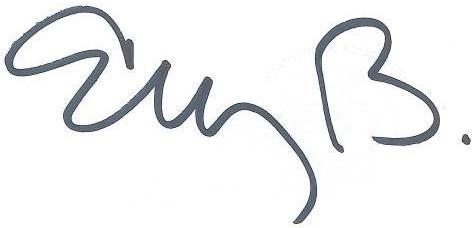 ELIZABETH MARTÍNEZ BARRERASecretaria GeneralACTA N°.FECHA SESIÓNPUBLICACIÓN GACETA02206/05/2020992 de 202002308/05/2020993 de 202002411/05/2020995 de 202002513/05/2020996 de 2020